Міністерство освіти і науки УкраїниНаціональний технічний університет«Дніпровська політехніка»Кафедра будівництва, геотехніки і геомеханікиРОБОЧА ПРОГРАМА НАВЧАЛЬНОЇ ДИСЦИПЛІНИ«Спеціальні способи в геобудівництві» Викладачі:  Солодянкін Олександр Вікторович, Коваленко Владислав ВікторовичПролонговано: на 20__/20__ н.р. __________(___________) «__»___ 20__р.                                              (підпис, ПІБ, дата)                           на 20__/20__ н.р. __________(___________) «__»___ 20__р.                                         (підпис, ПІБ, дата)ДніпроНТУ «ДП»2019Робоча програма навчальної дисципліни «Спеціальні способи в геобудівництві» для бакалаврів спеціальності 184 «Гірництво» / Нац. техн. ун-т. «Дніпровська політехніка», каф. БГГМ – Д.: НТУ «ДП», 2019. – 14 с.Розробники – Солодянкін О.В., Коваленко В.В.Робоча програма регламентує: мету дисципліни; дисциплінарні результати навчання, сформовані на основі трансформації очікуваних результатів навчання освітньої програми; базові дисципліни; обсяг і розподіл за формами організації освітнього процесу та видами навчальних занять; програму дисципліни (тематичний план за видами навчальних занять); алгоритм оцінювання рівня досягнення дисциплінарних результатів навчання (шкали, засоби, процедури та критерії оцінювання); інструменти, обладнання та програмне забезпечення; рекомендовані джерела інформації.Робоча програма призначена для реалізації компетентнісного підходу під час планування освітнього процесу, викладання дисципліни, підготовки студентів до контрольних заходів, контролю провадження освітньої діяльності, внутрішнього та зовнішнього контролю забезпечення якості вищої освіти, акредитації освітніх програм у межах спеціальності.Погоджено рішенням методичної комісії спеціальності 184 Гірництво (протокол № 12 від 17.05.2019).ЗМІСТ1 МЕТА НАВЧАЛЬНОЇ ДИЦИПЛІНИ	42 ОЧІКУВАНІ ДИСЦИПЛІНАРНІ РЕЗУЛЬТАТИ НАВЧАННЯ	43 БАЗОВІ ДИСЦИПЛІНИ	44 ОБСЯГ І РОЗПОДІЛ ЗА ФОРМАМИ ОРГАНІЗАЦІЇ ОСВІТНЬОГО ПРОЦЕСУ ТА ВИДАМИ НАВЧАЛЬНИХ ЗАНЯТЬ	55 ПРОГРАМА ДИСЦИПЛІНИ ЗА ВИДАМИ НАВЧАЛЬНИХ ЗАНЯТЬ	56 ОЦІНЮВАННЯ РЕЗУЛЬТАТІВ НАВЧАННЯ	56.1 Шкали	56.2 Засоби та процедури	66.3 Критерії	77 ІНСТРУМЕНТИ, ОБЛАДНАННЯ ТА ПРОГРАМНЕ ЗАБЕЗПЕЧЕННЯ	118 РЕКОМЕНДОВАНІ ДЖЕРЕЛА ІНФОРМАЦІЇ	111 МЕТА НАВЧАЛЬНОЇ ДИЦИПЛІНИВ освітньо-професійній програмі Національного технічного університету «Дніпровська політехніка» спеціальності 184 «Гірництво» здійснено розподіл програмних результатів навчання (ПРН) за організаційними формами освітнього процесу. Зокрема, до дисципліни С11.13 «Спеціальні способи в геобудівництві» віднесено такі результати навчання:Мета дисципліни – формування компетентностей щодо вибору та планування спеціальних способів у геобудівництві та розробки технології спорудження виробок у складних гірничо-геологічних та гідрогеологічних умовах.Реалізація мети вимагає трансформації програмних результатів навчання в дисциплінарні та адекватний відбір змісту навчальної дисципліни за цим критерієм.2 ОЧІКУВАНІ ДИСЦИПЛІНАРНІ РЕЗУЛЬТАТИ НАВЧАННЯ3 БАЗОВІ ДИСЦИПЛІНИ4 ОБСЯГ І РОЗПОДІЛ ЗА ФОРМАМИ ОРГАНІЗАЦІЇ ОСВІТНЬОГО ПРОЦЕСУ ТА ВИДАМИ НАВЧАЛЬНИХ ЗАНЯТЬ5 ПРОГРАМА ДИСЦИПЛІНИ ЗА ВИДАМИ НАВЧАЛЬНИХ ЗАНЯТЬ6 ОЦІНЮВАННЯ РЕЗУЛЬТАТІВ НАВЧАННЯСертифікація досягнень студентів здійснюється за допомогою прозорих процедур, що ґрунтуються на об’єктивних критеріях відповідно до «Положення про оцінювання результатів навчання здобувачів вищої освіти».Досягнутий рівень компетентностей відносно очікуваних, що ідентифікований під час контрольних заходів, відображає реальний результат навчання студента за дисципліною.6.1 ШкалиОцінювання навчальних досягнень студентів НТУ «ДП» здійснюється за рейтинговою (100-бальною) та інституційною шкалами. Остання необхідна (за офіційною відсутністю національної шкали) для конвертації (переведення) оцінок мобільних студентів.Шкали оцінювання навчальних досягнень студентів НТУ «ДП»Кредити навчальної дисципліни зараховується, якщо студент отримав підсумкову оцінку не менше 60-ти балів. Нижча оцінка вважається академічною заборгованістю, що підлягає ліквідації.6.2 Засоби та процедуриЗміст засобів діагностики спрямовано на контроль рівня сформованості знань, умінь, комунікації, автономності та відповідальності студента за вимогами НРК до 7-го кваліфікаційного рівня під час демонстрації регламентованих робочою програмою результатів навчання.Студент на контрольних заходах має виконувати завдання, орієнтовані виключно на демонстрацію дисциплінарних результатів навчання.Засоби діагностики, що надаються студентам на контрольних заходах у вигляді завдань для поточного та підсумкового контролю, формуються шляхом конкретизації вихідних даних та способу демонстрації дисциплінарних результатів навчання.Засоби діагностики (контрольні завдання) для поточного та підсумкового контролю дисципліни затверджуються кафедрою.Види засобів діагностики та процедур оцінювання для поточного та підсумкового контролю дисципліни подано нижче.Засоби діагностики та процедури оцінюванняПід час поточного контролю лекційні заняття оцінюються шляхом визначення якості виконання контрольних конкретизованих завдань. Практичні заняття оцінюються якістю виконання контрольного або індивідуального завдання.Якщо зміст певного виду занять підпорядковано декільком дескрипторам, то інтегральне значення оцінки може визначатися з урахуванням вагових коефіцієнтів, що встановлюються викладачем.За наявності рівня результатів поточних контролів з усіх видів навчальних занять не менше 60 балів, підсумковий контроль здійснюється без участі студента шляхом визначення середньозваженого значення поточних оцінок.Незалежно від результатів поточного контролю кожен студент під час екзамену має право виконувати ККР, яка містить завдання, що охоплюють ключові дисциплінарні результати навчання.Кількість конкретизованих завдань ККР повинна відповідати відведеному часу на виконання. Кількість варіантів ККР має забезпечити індивідуалізацію завдання.Значення оцінки за виконання ККР визначається середньою оцінкою складових (конкретизованих завдань) і є остаточним.Інтегральне значення оцінки виконання ККР може визначатися з урахуванням вагових коефіцієнтів, що встановлюється кафедрою для кожного дескриптора НРК.6.3 КритеріїРеальні результати навчання студента ідентифікуються та вимірюються відносно очікуваних під час контрольних заходів за допомогою критеріїв, що описують дії студента для демонстрації досягнення результатів навчання.Для оцінювання виконання контрольних завдань під час поточного контролю лекційних і практичних занять в якості критерія використовується коефіцієнт засвоєння, що автоматично адаптує показник оцінки до рейтингової шкали:Оi = 100 a/m,де a – число правильних відповідей або виконаних суттєвих операцій відповідно до еталону рішення; m – загальна кількість запитань або суттєвих операцій еталону.Індивідуальні завдання та комплексні контрольні роботи оцінюються експертно за допомогою критеріїв, що характеризують співвідношення вимог до рівня компетентностей і показників оцінки за рейтинговою шкалою.Зміст критеріїв спирається на компетентністні характеристики, визначені НРК для магістерського рівня вищої освіти (подано нижче).Загальні критерії досягнення результатів навчання для 7-го кваліфікаційного рівня за НРКІнтегральна компетентність – здатність розв’язувати складні спеціалізовані задачі та практичні проблеми у певній галузі професійної діяльності або у процесі навчання, що передбачає застосування певних теорій та методів відповідної науки і характеризується комплексністю та невизначеністю умов.7 ІНСТРУМЕНТИ, ОБЛАДНАННЯ ТА ПРОГРАМНЕ ЗАБЕЗПЕЧЕННЯТехнічні засоби навчання: ноутбук, проектор, ПЗ MS Office PowerPoint, лабораторні макети гірничих виробок8 РЕКОМЕНДОВАНІ ДЖЕРЕЛА ІНФОРМАЦІЇПравила технічної експлуатації вугільних шахт. СОУ 10.1-00185790-002-2005.– Київ: Мінвуглепром України, 2006. – 353 с. [Стандарт Мінвуглепрому України].Правила безпеки у вугільних шахтах. НПАОП 10.0-1.01-10.–  К.:  ВВО «Основа», 2010.– 185 с. [Нормативний правовий акт про охорону праці] (https://zakon.rada.gov.ua/laws/show/z0398-10)Складання списку літератури в навчальних виданнях: посіб. для наук.-пед. працівників  /  В.О.  Салов,  О.Н.  Нефедова,  О.Н.  Ільченко,  В.В.  Панченко, Т.О. Недайвода, В.Г. Римар; М-во освіти і науки України, Нац. гірн. ун-т. – Д.: НГУ, 2013. – 39 с.Єдині норми виробітку на гірничопідготовчі роботи для вугільних шахт.– Донецьк: Касіопея, 2004.– 292 с.Машины и оборудование для шахт и рудников / С.Х. Клорикьян, В.В. Старичев, М.А. Сребный и др. – М.: МГГУ, 1994. – 471 с/Машины и оборудование для угольных шахт: Справочник/Под ред. В.Н. Хорина – 4-е изд., перераб. и дп. – М.: Недра, 1987. 424 с.НПАОП  0.00-1.66-13.  Правила  безпеки  під  час  поводження  з  вибуховими матеріалами  промислового  призначення.  –  ДП  «Луганський  ЕТЦ»,  2013.  – 193 с.Технологія та безпека виконання вибухових робіт. Практикум / Соболєв В.В., Усик І.І., Терещук Р.М.  – Д.: НГУ, 2006. 114 с.СниП ІІ-94-80. Нормы проектирования. Подземные горные выработки. Часть ІІ. – М.: Стройиздат, 1982. – 32 с.ДСТУ Б А.2.4-4-99 (ГОСТ 21.101-97) Основные требования к проектной и рабочей документации. – К.: Укрархбудінформ, 1999. – 58 с.ГОСТ 2.850-75 – ГОСТ 2.857-75. Горная графическая документация. – М.: Изд-во стандартов, 1983. – 200 с.Справочник инженера-шахтостроителя. В 2 т./ Под общ. ред. В.В.Белого. – М.: Недра, 1983. – Т.1. – 424 с.Технологические схемы сооружения вертикальных стволов.  В 2 ч. Ч. 1. Оснащение и проходка вертикальных стволов обычным способом. – Харьков: ВНИИОМШС, 1979. – 273 с.Единые нормы и расценки на строительные, монтажные и ремонтно-строительные работы: Сборник Е36. Горнопроходческие работы. – М.: Стройиздат, 1988. – 207 с.Трупак Н.Г. Специальные способы проведения горных выработок. М.: Недра. - 1976. - 376 с.Насонов И.Д., Ресин В.И., Шуплик М.Н., Федюкин В.А. Технология строительства подземных сооружений. Учебник для ВУЗов в трех частях. Ч. ІІІ. Специальные способы строительства. М.: Издательство Академии горных наук, 1998. - 375 с.Справочник по сооружению шахтных стволов специальными способами / Под ред. Н.Г.Трупака. М.: Недра, 1980. – 391 с.Справочник инженера-шахтостроителя. Т. 2./ Под общ. ред. Белого В.В. – М.: Недра, 1983. – 390 сСправочник взрывника / Под ред. Б.Н. Кутузова. – М.: Недра, 1988. – 511 с.ПП “Будівельні технології – КОШТОРИС”. Computer Logic, ltd, 2000.ДБН Д. 2.2-35-99 Ресурсні елементні кошторисні норми на будівельні роботи: Зб. Е35. – Харків. – 2000. Навчальне виданняРОБОЧА ПРОГРАМА НАВЧАЛЬНОЇ ДИСЦИПЛІНИ«Спеціальні способи у геотехнологіях»для бакалаврів спеціальності 184 «Гірництво»спеціалізація «Шахтне і підземне будівництво»Розробники:  Солодянкін Олександр ВікторовичКоваленко Владислав ВікторовичПідготовлено до виходу в світу Національному технічному університеті«Дніпровська політехніка».Свідоцтво про внесення до Державного реєстру ДК № 184249005, м. Дніпро, просп. Д. Яворницького, 19«ЗАТВЕРДЖЕНО»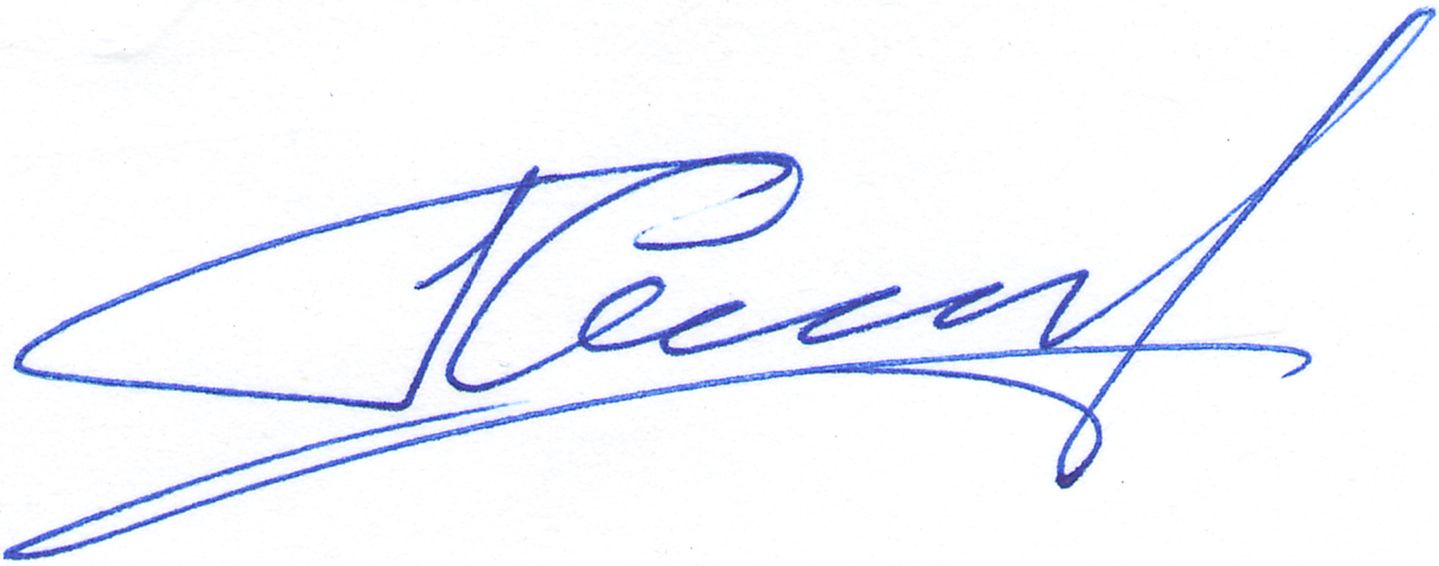 завідувач кафедри Гапєєв С.М. _________ «10»__червня__2019 рокуГалузь знань …………….…18 Виробництво та технологіїСпеціальність ……………...184 ГірництвоОсвітній рівень…………….бакалаврОсвітньо-професійна програмаШахтне і підземне будівництвоСпеціалізація ………………Шахтне і підземне будівництвоСтатус ………………………вибірковаЗагальний обсяг ..………….5 кредитів ЄКТС (150 годин)Форма підсумкового контролю іспитТермін викладання ………..8-й семестрМова викладання …………….українськаРН6шпбВизначати спеціальні способи у геобудівництві та розробляти технології спорудження виробок у складних гірничо-геологічних та гідрогеологічних умовахШифрПРНДисциплінарні результати навчання (ДРН)Дисциплінарні результати навчання (ДРН)ШифрПРНшифр ДРНзмістРН6шпбРН6шпб-1знати та застосовувати нормативні вимоги до технологічних процесів будівництва виробок спеціальними способамиРН6шпб-2проектувати елементи технологічних схем під час будівництва виробок спеціальними способами у складних умовах геобудівництваРН6шпб-3обґрунтовано обирати кріплення виробок у складних гірничо-геологічних умовах їх проведенняРН6шпб-4розробляти технологічні операції допоміжних прохідницьких процесів технологій будівництва гірничих виробок спеціальними способамиРН6шпб-5проектувати організацію робіт під час проведення гірничих виробок спеціальними способамиРН6шпб-6знати та застосовувати вимоги безпечного виконання технологічних процесів під час будівництва гірничих виробок спеціальними способамиНазва дисципліниЗдобуті результати навчанняФ17 Основи гірничого виробництвапроектувати елементи гірничих систем та технологійБ6, Б7, Б8 Геологіязнати геологічні процеси та базові закономірності формування гірських порідФ1, Ф2, Ф3 Геотехнологіярозробляти технологічні операції та процеси гірничого виробництваФ12 Фізика гірських порід і процесівздійснювати гірничо-геометричне маркшейдерсько-геодезичне забезпечення технологій видобутку корисних копалин і будівництва гірничих підприємств і підземних споруд та розробляти геолого-маркшейдерську, технічну та обліково-контрольну документаціюБ5 Інженерна графіказдійснювати гірничо-геометричне маркшейдерсько-геодезичне забезпечення технологій видобутку корисних копалин і будівництва гірничих підприємств і підземних споруд та розробляти геолого-маркшейдерську, технічну та обліково-контрольну документаціюС11.1 Гірничо-прохідницька і будівельна технікавизначати вид, параметри та кількість гірничо-прохідницької та будівельної техніки для конкретних гірничотехнічних і гірничо-геологічних умов та будівельних вимогС11.2 Конструкції кріплення гірничих виробоквикористовувати на практиці методи розрахунку параметрів різних видів кріплення гірничих виробок для конкретних гірничотехнічних та гірничо-геологічних умовФ11 Технологія та безпека виконання підривних робітзнати та застосовувати правила безпеки під час виконання підривних робітС11.6 Геомеханікаоцінювати основні закономірності розвитку геомеханічних процесів в масивах гірських порід та використовувати на практиці сучасні методи моделювання геомеханічних процесівВид навчальних занятьОбсяг, годиниРозподіл за формами навчання, годиниРозподіл за формами навчання, годиниРозподіл за формами навчання, годиниРозподіл за формами навчання, годиниРозподіл за формами навчання, годиниРозподіл за формами навчання, годиниВид навчальних занятьОбсяг, годиниденнаденнавечірнявечірнязаочназаочнаВид навчальних занятьОбсяг, годиниаудиторні заняттясамостійна роботааудиторні заняттясамостійна роботааудиторні заняттясамостійна роботалекційні1185167279115103практичні321418824626лабораторні-------семінари-------РАЗОМ15065853511521129ШифриДРНВиди та тематика навчальних занятьОбсяг складових, годиниЛЕКЦІЇ118РН6шпб-1Загальні питання щодо спорудження виробок спеціальними способами10РН6шпб-1, РН6шпб-2,РН6шпб-3, РН6шпб-4, РН6шпб-5, РН6шпб-6Будівництво виробок з використанням шпунтового огородження12РН6шпб-1, РН6шпб-2,РН6шпб-3, РН6шпб-4, РН6шпб-5, РН6шпб-6Будівництво вертикальних виробок з використанням способу “стіна в ґрунті”12РН6шпб-1, РН6шпб-2,РН6шпб-3, РН6шпб-4, РН6шпб-5, РН6шпб-6Будівництво вертикальних гірничих виробок з використанням опускного кріплення12РН6шпб-1, РН6шпб-2,РН6шпб-3, РН6шпб-4, РН6шпб-5, РН6шпб-6Спорудження гірничих виробок з використанням стисненого повітря12РН6шпб-1, РН6шпб-2,РН6шпб-3, РН6шпб-4, РН6шпб-5, РН6шпб-6Будівництво гірничих виробок з використанням водозниження12РН6шпб-1, РН6шпб-2,РН6шпб-3, РН6шпб-4, РН6шпб-5, РН6шпб-6Будівництво гірничих виробок з використанням способу заморожування гірських порід24РН6шпб-1, РН6шпб-2,РН6шпб-3, РН6шпб-4, РН6шпб-5, РН6шпб-6Будівництво гірничих виробок з використанням тампонування гірських порід14РН6шпб-1, РН6шпб-2,РН6шпб-3, РН6шпб-4, РН6шпб-5, РН6шпб-6Будівництво стволів та свердловин великого діаметру способом буріння10ПРАКТИЧНІ ЗАНЯТТЯ32РН6шпб-1, РН6шпб-2,РН6шпб-3, РН6шпб-4, РН6шпб-5, РН6шпб-6Проектування технологічних параметрів та організації робіт у виробці, що проводиться способом заморожування32РАЗОМРАЗОМ150РейтинговаІнституційна90…100відмінно / Excellent74…89добре / Good60…73задовільно / Satisfactory0…59незадовільно / FailПОТОЧНИЙ КОНТРОЛЬПОТОЧНИЙ КОНТРОЛЬПОТОЧНИЙ КОНТРОЛЬПІДСУМКОВИЙ КОНТРОЛЬПІДСУМКОВИЙ КОНТРОЛЬнавчальне заняттязасоби діагностикипроцедуризасоби діагностикипроцедурилекціїконтрольні завдання за кожною темоювиконання завдання під час лекційкомплексна контрольна робота (ККР)визначення середньозваженого результату поточних контролів;виконання ККР під час екзамену за бажанням студентапрактичніконтрольні завдання за кожною темоювиконання завдань під час практичних занятькомплексна контрольна робота (ККР)визначення середньозваженого результату поточних контролів;виконання ККР під час екзамену за бажанням студентапрактичніабо індивідуальне завданнявиконання завдань під час самостійної роботикомплексна контрольна робота (ККР)визначення середньозваженого результату поточних контролів;виконання ККР під час екзамену за бажанням студентаДескриптори НРКВимоги до знань, умінь, комунікації, автономності та відповідальностіПоказникоцінки Знання Знання Знання концептуальні знання, набуті у процесі навчання та професійної діяльності, включаючи певні знання сучасних досягнень;критичне осмислення основних теорій, принципів, методів і понять у навчанні та професійній діяльностіВідповідь відмінна – правильна, обґрунтована, осмислена. Характеризує наявність: - концептуальних знань; - високого ступеню володіння станом питання; - критичного осмислення основних теорій, принципів, методів і понять у навчанні та професійній діяльності95-100концептуальні знання, набуті у процесі навчання та професійної діяльності, включаючи певні знання сучасних досягнень;критичне осмислення основних теорій, принципів, методів і понять у навчанні та професійній діяльностіВідповідь містить негрубі помилки або описки90-94концептуальні знання, набуті у процесі навчання та професійної діяльності, включаючи певні знання сучасних досягнень;критичне осмислення основних теорій, принципів, методів і понять у навчанні та професійній діяльностіВідповідь правильна, але має певні неточності85-89концептуальні знання, набуті у процесі навчання та професійної діяльності, включаючи певні знання сучасних досягнень;критичне осмислення основних теорій, принципів, методів і понять у навчанні та професійній діяльностіВідповідь правильна, але має певні неточності й недостатньо обґрунтована80-84концептуальні знання, набуті у процесі навчання та професійної діяльності, включаючи певні знання сучасних досягнень;критичне осмислення основних теорій, принципів, методів і понять у навчанні та професійній діяльностіВідповідь правильна, але має певні неточності, недостатньо обґрунтована та осмислена 74-79концептуальні знання, набуті у процесі навчання та професійної діяльності, включаючи певні знання сучасних досягнень;критичне осмислення основних теорій, принципів, методів і понять у навчанні та професійній діяльностіВідповідь фрагментарна70-73концептуальні знання, набуті у процесі навчання та професійної діяльності, включаючи певні знання сучасних досягнень;критичне осмислення основних теорій, принципів, методів і понять у навчанні та професійній діяльностіВідповідь демонструє нечіткі уявлення студента про об'єкт вивчення65-69концептуальні знання, набуті у процесі навчання та професійної діяльності, включаючи певні знання сучасних досягнень;критичне осмислення основних теорій, принципів, методів і понять у навчанні та професійній діяльностіРівень знань мінімально задовільний60-64концептуальні знання, набуті у процесі навчання та професійної діяльності, включаючи певні знання сучасних досягнень;критичне осмислення основних теорій, принципів, методів і понять у навчанні та професійній діяльностіРівень знань незадовільний<60УмінняУмінняУміннярозв'язання складних непередбачуваних задач і проблем у спеціалізованих сферах професійної діяльності та/або навчання, що передбачає збирання та інтерпретацію інформації (даних), вибір методів та інструментальних засобів, застосування інноваційних підходівВідповідь характеризує уміння: - виявляти проблеми; - формулювати гіпотези; - розв'язувати проблеми; - обирати адекватні методи та інструментальні засоби; - збирати та логічно й зрозуміло інтерпретувати інформацію; - використовувати інноваційні підходи до розв’язання завдання95-100розв'язання складних непередбачуваних задач і проблем у спеціалізованих сферах професійної діяльності та/або навчання, що передбачає збирання та інтерпретацію інформації (даних), вибір методів та інструментальних засобів, застосування інноваційних підходівВідповідь характеризує уміння застосовувати знання в практичній діяльності з не грубими помилками90-94розв'язання складних непередбачуваних задач і проблем у спеціалізованих сферах професійної діяльності та/або навчання, що передбачає збирання та інтерпретацію інформації (даних), вибір методів та інструментальних засобів, застосування інноваційних підходівВідповідь характеризує уміння застосовувати знання в практичній діяльності, але має певні неточності при реалізації однієї вимоги85-89розв'язання складних непередбачуваних задач і проблем у спеціалізованих сферах професійної діяльності та/або навчання, що передбачає збирання та інтерпретацію інформації (даних), вибір методів та інструментальних засобів, застосування інноваційних підходівВідповідь характеризує уміння застосовувати знання в практичній діяльності, але має певні неточності при реалізації двох вимог80-84розв'язання складних непередбачуваних задач і проблем у спеціалізованих сферах професійної діяльності та/або навчання, що передбачає збирання та інтерпретацію інформації (даних), вибір методів та інструментальних засобів, застосування інноваційних підходівВідповідь характеризує уміння застосовувати знання в практичній діяльності, але має певні неточності при реалізації трьох вимог74-79розв'язання складних непередбачуваних задач і проблем у спеціалізованих сферах професійної діяльності та/або навчання, що передбачає збирання та інтерпретацію інформації (даних), вибір методів та інструментальних засобів, застосування інноваційних підходівВідповідь характеризує уміння застосовувати знання в практичній діяльності, але має певні неточності при реалізації чотирьох вимог70-73розв'язання складних непередбачуваних задач і проблем у спеціалізованих сферах професійної діяльності та/або навчання, що передбачає збирання та інтерпретацію інформації (даних), вибір методів та інструментальних засобів, застосування інноваційних підходівВідповідь характеризує уміння застосовувати знання в практичній діяльності при виконанні завдань за зразком65-69розв'язання складних непередбачуваних задач і проблем у спеціалізованих сферах професійної діяльності та/або навчання, що передбачає збирання та інтерпретацію інформації (даних), вибір методів та інструментальних засобів, застосування інноваційних підходівВідповідь характеризує уміння застосовувати знання при виконанні завдань за зразком, але з неточностями60-64розв'язання складних непередбачуваних задач і проблем у спеціалізованих сферах професійної діяльності та/або навчання, що передбачає збирання та інтерпретацію інформації (даних), вибір методів та інструментальних засобів, застосування інноваційних підходівРівень умінь незадовільний<60КомунікаціяКомунікаціяКомунікаціядонесення до фахівців і нефахівців інформації, ідей, проблем, рішень та власного досвіду в галузі професійної діяльності;здатність ефективно формувати комунікаційну стратегіюВільне володіння проблематикою галузі. Зрозумілість відповіді (доповіді). 
Мова: - правильна; - чиста; - ясна; - точна; - логічна; - виразна; - лаконічна. Комунікаційна стратегія: - послідовний і несуперечливий розвиток думки; - наявність логічних власних суджень; - доречна аргументації та її відповідність відстоюваним положенням; - правильна структура відповіді (доповіді); - правильність відповідей на запитання; - доречна техніка відповідей на запитання; - здатність робити висновки та формулювати пропозиції95-100донесення до фахівців і нефахівців інформації, ідей, проблем, рішень та власного досвіду в галузі професійної діяльності;здатність ефективно формувати комунікаційну стратегіюДостатнє володіння проблематикою галузі з незначними хибами. Достатня зрозумілість відповіді (доповіді) з незначними хибами. Доречна комунікаційна стратегія з незначними хибами90-94донесення до фахівців і нефахівців інформації, ідей, проблем, рішень та власного досвіду в галузі професійної діяльності;здатність ефективно формувати комунікаційну стратегіюДобре володіння проблематикою галузі. Добра зрозумілість відповіді (доповіді) та доречна комунікаційна стратегія (сумарно не реалізовано три вимоги)85-89донесення до фахівців і нефахівців інформації, ідей, проблем, рішень та власного досвіду в галузі професійної діяльності;здатність ефективно формувати комунікаційну стратегіюДобре володіння проблематикою галузі. Добра зрозумілість відповіді (доповіді) та доречна комунікаційна стратегія (сумарно не реалізовано чотири вимоги)80-84донесення до фахівців і нефахівців інформації, ідей, проблем, рішень та власного досвіду в галузі професійної діяльності;здатність ефективно формувати комунікаційну стратегіюДобре володіння проблематикою галузі. Добра зрозумілість відповіді (доповіді) та доречна комунікаційна стратегія (сумарно не реалізовано п’ять вимог)74-79донесення до фахівців і нефахівців інформації, ідей, проблем, рішень та власного досвіду в галузі професійної діяльності;здатність ефективно формувати комунікаційну стратегіюЗадовільне володіння проблематикою галузі. Задовільна зрозумілість відповіді (доповіді) та доречна комунікаційна стратегія (сумарно не реалізовано сім вимог)70-73донесення до фахівців і нефахівців інформації, ідей, проблем, рішень та власного досвіду в галузі професійної діяльності;здатність ефективно формувати комунікаційну стратегіюЧасткове володіння проблематикою галузі. Задовільна зрозумілість відповіді (доповіді) та комунікаційна стратегія з хибами (сумарно не реалізовано дев’ять вимог)65-69донесення до фахівців і нефахівців інформації, ідей, проблем, рішень та власного досвіду в галузі професійної діяльності;здатність ефективно формувати комунікаційну стратегіюФрагментарне володіння проблематикою галузі. Задовільна зрозумілість відповіді (доповіді) та комунікаційна стратегія з хибами (сумарно не реалізовано 10 вимог)60-64донесення до фахівців і нефахівців інформації, ідей, проблем, рішень та власного досвіду в галузі професійної діяльності;здатність ефективно формувати комунікаційну стратегіюРівень комунікації незадовільний<60Автономність та відповідальністьАвтономність та відповідальністьАвтономність та відповідальністьуправління комплексними діями або проектами, відповідальність за прийняття рішень у непередбачуваних умовах;відповідальність за професійний розвиток окремих осіб та/або груп осібздатність до подальшого навчання з високим рівнем автономностіВідмінне володіння компетенціями менеджменту особистості, орієнтованих на: 1) управління комплексними проектами, що передбачає: - дослідницький характер навчальної діяльності, позначена вмінням самостійно оцінювати різноманітні життєві ситуації, явища, факти, виявляти і відстоювати особисту позицію; - здатність до роботи в команді; - контроль власних дій; 2) відповідальність за прийняття рішень в непередбачуваних умовах, що включає: - обґрунтування власних рішень положеннями нормативної бази галузевого та державного рівнів; - самостійність під час виконання поставлених завдань; - ініціативу в обговоренні проблем; - відповідальність за взаємовідносини; 3) відповідальність за професійний розвиток окремих осіб та/або груп осіб, що передбачає: - використання професійно-орієнтовних навичок; - використання доказів із самостійною і правильною аргументацією; - володіння всіма видами навчальної діяльності; 4) здатність до подальшого навчання з високим рівнем автономності, що передбачає: - ступінь володіння фундаментальними знаннями;- самостійність оцінних суджень; - високий рівень сформованості загальнонавчальних умінь і навичок; - самостійний пошук та аналіз джерел інформації95-100управління комплексними діями або проектами, відповідальність за прийняття рішень у непередбачуваних умовах;відповідальність за професійний розвиток окремих осіб та/або груп осібздатність до подальшого навчання з високим рівнем автономностіУпевнене володіння компетенціями менеджменту особистості (не реалізовано дві вимоги)90-94управління комплексними діями або проектами, відповідальність за прийняття рішень у непередбачуваних умовах;відповідальність за професійний розвиток окремих осіб та/або груп осібздатність до подальшого навчання з високим рівнем автономностіДобре володіння компетенціями менеджменту особистості (не реалізовано три вимоги)85-89управління комплексними діями або проектами, відповідальність за прийняття рішень у непередбачуваних умовах;відповідальність за професійний розвиток окремих осіб та/або груп осібздатність до подальшого навчання з високим рівнем автономностіДобре володіння компетенціями менеджменту особистості (не реалізовано чотири вимоги)80-84управління комплексними діями або проектами, відповідальність за прийняття рішень у непередбачуваних умовах;відповідальність за професійний розвиток окремих осіб та/або груп осібздатність до подальшого навчання з високим рівнем автономностіДобре володіння компетенціями менеджменту особистості (не реалізовано шість вимог)74-79управління комплексними діями або проектами, відповідальність за прийняття рішень у непередбачуваних умовах;відповідальність за професійний розвиток окремих осіб та/або груп осібздатність до подальшого навчання з високим рівнем автономностіЗадовільне володіння компетенціями менеджменту особистості (не реалізовано сім вимог)70-73управління комплексними діями або проектами, відповідальність за прийняття рішень у непередбачуваних умовах;відповідальність за професійний розвиток окремих осіб та/або груп осібздатність до подальшого навчання з високим рівнем автономностіЗадовільне володіння компетенціями менеджменту особистості (не реалізовано вісім вимог)65-69управління комплексними діями або проектами, відповідальність за прийняття рішень у непередбачуваних умовах;відповідальність за професійний розвиток окремих осіб та/або груп осібздатність до подальшого навчання з високим рівнем автономностіРівень автономності та відповідальності фрагментарний60-64управління комплексними діями або проектами, відповідальність за прийняття рішень у непередбачуваних умовах;відповідальність за професійний розвиток окремих осіб та/або груп осібздатність до подальшого навчання з високим рівнем автономностіРівень автономності та відповідальності незадовільний<60